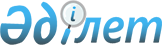 О проекте Закона Республики Казахстан "О внесении дополнений в некоторые законодательные акты Республики Казахстан по вопросам обеспечения интересов государства в сфере экономики"Постановление Правительства Республики Казахстан от 6 июля 2007 года N 578



      Правительство Республики Казахстан 

ПОСТАНОВЛЯЕТ

:



      внести на рассмотрение Парламента Республики Казахстан проект Закона Республики Казахстан "О внесении дополнений в некоторые законодательные акты Республики Казахстан по вопросам обеспечения интересов государства в сфере экономики".

      

Премьер-Министр




      

Республики Казахстан


Проект




 


Закон Республики Казахстан






О внесении дополнений в некоторые законодательные акты






Республики Казахстан по вопросам обеспечения






интересов государства в сфере экономики






      


Статья 1.


 Внести дополнения в следующие законодательные акты Республики Казахстан:



      1. В 
 Гражданский кодекс 
 Республики Казахстан (Общая часть), принятый Верховным Советом Республики Казахстан 27 декабря 1994 г. (Ведомости Верховного Совета Республики Казахстан, 1994 г., N 23-24 (приложение); 1995 г., N 15-16, ст. 109; N 20, ст. 121; Ведомости Парламента Республики Казахстан, 1996 г., N 2, ст. 187; N 14, ст. 274; N 19, ст. 370; 1997 г., N 1-2, ст. 8; N 5, ст. 55; N 12, ст. 183, 184; N 13-14, ст. 195, 205; 1998 г., N 2-3, ст. 23; N 5-6, ст. 50; N 11-12, ст. 178; N 17-18, ст. 224, 225; N 23, ст. 429; 1999 г., N 20, ст. 727, 731; N 23, ст. 916; 2000 г., N 18, ст. 336; N 22, ст. 408; 2001 г., N 1, ст. 7; N 8, ст. 52; N 17-18, ст. 240; N 24, ст. 338; 2002 г., N 2, ст. 17; N 10, ст. 102; 2003 г., N 1-2, ст. 3; N 11, ст. 56, 57, 66; N 15, ст. 139; N 19-20, ст. 146; 2004 г., N 6, ст. 42; N 10, ст. 56; N 16, ст. 91; N 23, ст. 142; 2005 г., N 10, ст. 31; N 14, ст. 58; N 23, ст. 104; 2006 г., N 1, ст. 4; N 3, ст. 22; N 4, ст. 24; N 8, ст. 45; N 10, ст. 52; N 11, ст. 55; N 13, ст. 85; 2007 г., N 2, ст. 18; N 3, ст. 20, 21; N 4, ст. 28):



      1) в статье 80:



      пункт 1 дополнить словами ", за исключением случаев, предусмотренных настоящим Кодексом";



      в пункте 2:



      часть первую дополнить словами "либо законодательными актами";



      предложение первое части второй дополнить словами ", за исключением случаев, предусмотренных настоящим Кодексом";



      2) дополнить статьей 193-1 следующего содержания:



      "193-1. Стратегические объекты.



      1. Стратегическим объектом является имущество, имеющее социально-экономическое значение для устойчивого развития казахстанского общества, владение и/или пользование и/или распоряжение которым будут оказывать влияние на состояние национальной безопасности Республики Казахстан.



      2. К стратегическим объектам могут быть отнесены магистральные железнодорожные сети; магистральные нефтепроводы; магистральные газопроводы, национальная электрическая сеть; магистральные линии связи; национальная почтовая сеть; международные аэропорты; морские порты, имеющие статус международного значения; аэронавигационные устройства системы управления воздушным движением; устройства и навигационные знаки, регулирующие и гарантирующие безопасность судоходства; объекты использования атомной энергии; объекты космической отрасли; пакеты акций (доли участия) юридических лиц, в собственности которых находятся стратегические объекты, а также пакеты акций (доли участия) юридических лиц, которые имеют возможность прямо или косвенно определять решения юридических лиц, в собственности которых находятся стратегические объекты.



      Косвенная принадлежность означает принадлежность каждому аффилиированному лицу контрольного пакета акций (долей участия) иного юридического лица.



      Стратегические объекты могут находиться в государственной и частной собственности в соответствии с законодательными актами Республики Казахстан.



      3. Обременение стратегических объектов правами третьих лиц либо их отчуждение возможно на основании решения Правительства Республики Казахстан и в порядке, определяемом Правительством Республики Казахстан.



      4. В случае нахождения стратегического объекта в частной собственности и намерения его собственника продать данный объект, Правительство Республики Казахстан обладает приоритетным правом покупки стратегического объекта по рыночной стоимости.



      Рыночная стоимость стратегического объекта определяется в соответствии с законодательством об оценочной деятельности.



      Порядок использования приоритетного права покупки стратегического объекта определяется Правительством Республики Казахстан.



      5. Если собственником стратегического объекта нарушены требования пунктов 3 и 4 настоящей статьи, такие сделки признаются недействительными с момента их совершения.";



      3) статью 216 дополнить пунктом 6 следующего содержания:



      "6. Правила настоящей статьи не распространяются на случаи отчуждения стратегических объектов.".



      2. В 
 Закон 
 Республики Казахстан от 22 апреля 1998 г. "О товариществах с ограниченной и дополнительной ответственностью" (Ведомости Парламента Республики Казахстан, 1998 г., N 5-6, ст. 49; 1999 г., N 20, ст. 727; 2002 г., N 10, ст. 102; 2003 г., N 11, ст. 56;  N 24, ст. 178; 2004 г., N 5, ст. 30; 2005 г., N 14, ст. 58; 2006 г., N 3, ст. 22; N 4, ст. 24, 25; N 8, ст. 45; 2007 г., N 4, ст. 28):



      предложение первое пункта 1 статьи 31 дополнить словами ", за исключением случаев, предусмотренных законодательными актами".



      3. В 
 Закон 
 Республики Казахстан от 26 июня 1998 г. "О национальной безопасности Республики Казахстан" (Ведомости Парламента Республики Казахстан, 1998 г., N 11-12, ст. 173; 2000 г., N 5. ст. 115; 2004 г., N 14, ст. 82; N 23, ст. 142; 2005 г., N 16, ст. 70; 2007 г., N 1, ст. 4):



      статью 11 дополнить подпунктами 3-1), 3-2) и 3-3) следующего содержания:



      "3-1) формирует перечни:



      стратегических объектов, переданных или находящихся в уставных капиталах национальных холдингов и/или национальных компаний или их аффилиированных лиц, а также юридических лиц с участием государства;



      стратегических объектов, находящихся в собственности юридических лиц, не аффилиированных с государством, а также физических лиц;



      3-2) принимает решение о выдаче разрешения или отказе в выдаче разрешения на совершение гражданско-правовой сделки, которая может создать угрозу для национальных интересов Республики Казахстан, со стратегическим объектом, принадлежащим физическим и юридическим лицам, на основании рекомендаций комиссии по стратегическим объектам при Правительстве Республики Казахстан;



      3-3) образует при Правительстве Республики Казахстан комиссию по стратегическим объектам;".



      4. В 
 Закон 
 Республики Казахстан от 13 мая 2003 г. "Об акционерных обществах" (Ведомости Парламента Республики Казахстан, 2003 г., N 10, ст. 55; N 21-22, ст. 160; 2004 г., N 23, ст. 140; 2005 г., N 14, ст. 58; 2006 г., N 10, ст. 52; N 16, ст. 99; 2007 г., N 4, ст. 28, 33; N 9, ст. 67):



      подпункт 9) пункта 1 статьи 14 дополнить словами ", за исключением случаев, предусмотренных законодательными актами".



      5. В 
 Закон 
 Республики Казахстан от 4 ноября 2003 г. "О государственном мониторинге собственности в отраслях экономики, имеющих стратегическое значение" (Ведомости Парламента Республики Казахстан, 2003 г., N 21-22, ст. 150; 2007 г., N 2, ст. 14):



      подпункт 16) статьи 13 дополнить словами ", в том числе по правомерности и целесообразности осуществления прав владения и/или пользования и/или распоряжения стратегическими объектами;".




      


Статья 2.


 Настоящий Закон вводится в действие со дня его официального опубликования.

      

Президент




      

Республики Казахстан


					© 2012. РГП на ПХВ «Институт законодательства и правовой информации Республики Казахстан» Министерства юстиции Республики Казахстан
				